МАРШРУТНЫЙ ЛИСТ ДЛЯ КОМАНДЫ __________________________________________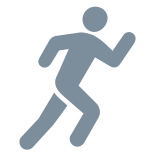 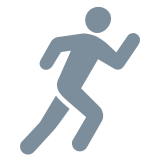 